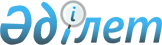 О снятии ограничительных мероприятий и признании утратившим силу решения акима Шетиргизского сельского округа от 29 мая 2020 года № 5 "Об установлении ограничительных мероприятий"Решение акима Шетиргизского сельского округа Шалкарского района Актюбинской области от 4 ноября 2020 года № 13. Зарегистрировано Департаментом юстиции Актюбинской области 6 ноября 2020 года № 7587
      В соответствии со статьей 35 Закона Республики Казахстан от 23 января 2001 года "О местном государственном управлении и самоуправлении в Республике Казахстан", подпунктом 8) статьи 10-1 Закона Республики Казахстан от 10 июля 2002 года "О ветеринарии" и на основании представления руководителя Шалкарской районной территориальной инспекции Комитета ветеринарного контроля и надзора Министерства сельского хозяйства Республики Казахстан от 28 октября 2020 года № 16-8/140 аким Шетиргизского сельского округа РЕШИЛ:
      1. Снять ограничительные мероприятия, установленные на территории крестьянского хозяйства "Нұрзаман" расположенного в Шетиргизском сельском округе, в связи с проведением комплекса ветеринарно-санитарных мероприятий по ликвидации заболевания бруцеллез среди крупного рогатого скота.
      2. Признать утратившим силу решение акима Шетиргизского сельского округа от 29 мая 2020 года №5 "Об установлении ограничительных мероприятий", (зарегистрированное в реестре государственной регистрации нормативных правовых актов № 7140, опубликованное 1 июня 2020 года в Эталонном контрольном банке нормативных правовых актов Республики Казахстан в электронном виде).
      3. Государственному учреждению "Аппарат акима Шетиргизского сельского округа Шалкарского района Актюбинской области" в установленном законодательством порядке обеспечить:
      1) государственную регистрацию настоящего решения в Департаменте юстиции Актюбинской области;
      2) размещение настоящего решения на интернет-ресурсе акимата Шалкарского района, после его официального опубликования.
      4. Контроль за исполнением настоящего решения оставляю за собой.
      5. Настоящее решение вводится в действие со дня его первого официального опубликования.
					© 2012. РГП на ПХВ «Институт законодательства и правовой информации Республики Казахстан» Министерства юстиции Республики Казахстан
				
      Аким Шетиргизского сельского округа 

Ж. Табынбеков
